under the Biodiversity Conservation Act 2016Purpose of this form The form is to be used to apply to the Department of Planning and Environment, under section 6.27 of the Biodiversity Conservation Act 2016, for the retirement of biodiversity credits in the Biodiversity Offsets Scheme (BOS). Instructions for completing this form Please read each part of the application carefully and answer all the questions. Sign where indicated and attach the required documentation.In this form, credit holder means a person or persons or legal entity or legal entities who are the owners of the credits being retired. In this form, an authorised person is the person who is duly authorised to sign this form on behalf of a credit holder. The form must be completed and signed in Part E by the current credit holder. Please note that the consent of every person who is a credit holder of the credits must be provided to complete the biodiversity credit retirement.  Execution of the application by the credit holders must be witnessed in accordance with standard witnessing procedures. Witnesses must:be over 18 years of agehave known the person whose signature they are witnessing for more than 12 months or have taken reasonable steps to ensure the identity of that personbe of sound mindnot be a party to the application or have any financial interest in it.A duly authorised person must provide evidence of their authority to sign the application. All persons signing this form need to complete it using their full legal name and prove their identity. This may be done using the services of a Justice of the Peace or via the Australia Post Witnessing Service. Acceptable proof of identity is outlined in the Authority to sign and proof of identity practice guideline published on the department’s website.Credit holders may submit their personal information, including proof of identity, separately by providing separate copies of the signed form with their proof of identity attached – that is provide multiple copies of the form – one signed by all parties, a copy with proof of identity for each party – one for each credit holder.If insufficient space is provided for details of the credit holder, or credit details, please print a copy of the relevant page, complete the details and attach the page to the final application.The form must only be used to apply to retire credits from the same credit holding. If you are applying to retire credits from different credit holdings, a separate form needs to be completed for each credit holding. Each credit holder or their authorised representative will need to be registered within the Biodiversity Offsets and Agreement Management System (BOAMS). If you are not already registered in that system, the department will create an account for you after a completed application is submitted to boscredits@environment.nsw.gov.au. If creating an account yourself, please use your full legal name.The department may request additional information after this form is submitted to clarify any details relating to the retirement of Biodiversity Offsets Scheme credits.Please read Part F for information on how the department manage your privacy in relation to this application.Please be aware there are penalties for the provision of false or misleading information (see Part G for more information).For any questions of for assistance completing this form, please email boscredits@environment.nsw.gov.au or call 131 555.Lodging this form Once completed and signed the form should be scanned and sent to:Email: boscredits@environment.nsw.gov.au  Finalising this application This application will only be finalised after:the application fee has been paid. Go to: Biodiversity Offsets Scheme fees for details of fees.if applicable, the relevant portion of the Total Fund Deposit has been paid.the Department of Planning and Environment has processed and approved the application. You will be notified once biodiversity credits have been retired. The Biodiversity Offset Scheme public registers will be updated to reflect the change in the status of the credits specified in this application.Part A:	Credit holder details The credit holder (owner of credits) must complete this form as per the instructions. If there is more than one credit holder, each must complete the form. Each credit holder should attach proof of their identity.Trustees who are credit holders must attach a current copy of the trust deed. Corporate trustees must also attach meeting minutes where it resolved to:act as trustee for the trust retire biodiversity credits as trustee on behalf of the relevant trust. Partners representing partnership agreements must attach a current copy of the written partnership agreement (where a written partnership agreement exists), and all partners should execute the form.Trustees and partners that are: individuals should complete A1 (and A2 for multiple partners)corporations, local councils or public authorities should complete A3.Authorised representatives of trustees or partners should complete A4. For additional credit holders (owners), please copy this page, complete and attach.Credit holderAttach one of either the following:Attach one of either the following:Attach relevant documentation:Attach relevant documentation:Part B:	Biodiversity credit retirement details  B1	Purpose of retirement B2	Details of biodiversity credits Provide the details of each credit type you are retiring. The form must only be used to apply to retire credits from the same credit holding. If you are applying to retire credits from different credit holdings, a separate form needs to be completed for each credit holding. B2.1	Ecosystem credits If you require additional fields, please copy this page, complete and attach it to this application.B2.2	Species credits If you require additional fields, please copy this page, complete and attach to this application.Part C:	Total Fund Deposit An amount is to be paid into the Biodiversity Stewardship Payments Fund before a first transfer of biodiversity credits is registered or on retirement of credits without a first transfer. If all the biodiversity credits created in respect of the biodiversity stewardship site are being retired without a first transfer, the amount payable is the Total Fund Deposit for the site. If only a portion of the biodiversity credits in respect of the biodiversity stewardship site are being retired without a first transfer, the amount payable is the relevant proportion of the Total Fund Deposit. The Total Fund Deposit amount is set out in each Biodiversity Stewardship Agreement. Payments of the Total Fund Deposit must be made to the Biodiversity Conservation Trust. Refer to the Biodiversity Stewardship Agreement Landholder guide for information on paying the Total Fund Deposit into the Biodiversity Stewardship Payments Fund.Once this application has been reviewed and is accepted you will be advised to contact the Biodiversity Conservation Trust to arrange payment of the Total Fund Deposit or relevant proportion of the Total Fund Deposit.For enquiries about the Total Fund Deposit contact the NSW Biodiversity Conservation Trust on 1300 992 688 or email info@bct.nsw.gov.au. Select one of the following options:C4	Calculating amountsAll dollar amounts below must be specified excluding GST.Part D:	FeeThe fee for this retirement application must be paid before the application can be finalised.Current fees are available at Biodiversity Offsets Scheme fees.Fees are exempt from GST by the Commonwealth Treasurer’s Division 81 determination under A New Tax System (Goods and Services Act) 1999 (Cth).The Department of Planning and Environment will raise the invoice for the application fee to the payee. Please provide the following details for the invoice.Part E:	Declaration of credit holder retiring credits This application must be completed and signed by all the owners of the biodiversity credits that are being nominated for retirement, or by a person(s) with who is making this application on behalf of the owners of the biodiversity credits and who has the legal authority to sign. E7	Declaration by credit holderI/We, the undersigned credit holders (owner(s)) of the biodiversity credits, acknowledge and agree:That I/We own the credits as described in this application.That this application will be determined in accordance with the Biodiversity Conservation Act 2016 and any associated regulations or guidelines as in force from time to time, and that no right or entitlement shall arise pending determination of this application and that any such determination may be subject to conditions.That the Crown in right of the State of New South Wales, including its officers, employees, agents and successors (‘the state’), accepts no liability in relation to any action, proceeding, claim, demand, cost, loss, damage or expense (including reasonable legal costs or expenses) arising directly or indirectly as a result of or in connection with this application or any act or omission of the state in connection with this application and I/we hereby agree to release and indemnify the state from and against any such action, proceeding, claim, demand, cost, loss, damage or expense to the fullest extent permitted by law.That all information contained in this application is accurate, true and complete and that the state will rely on such information.That the provision of false or misleading information in, or in connection with, this application is an offence under section 13.10 of the Biodiversity Conservation Act 2016 and section 307A of the Crimes Act 1900.That the state does not provide any legal, financial or technical advice in connection with this application and that any such advice, if required, is to be obtained independently.That details about any biodiversity credits arising out of this application will be recorded in the publicly available register pursuant to the Biodiversity Conservation Act 2016. I/We hereby give consent for the retirement of the biodiversity credits listed in the credit issue or transfer report attached to this application (all owners to sign).E8	For retirement request made by individualsPhotocopy and attach extra pages to include details for more than 2 credit holders.E9	For retirement request made by corporationExecuted for and on behalf of the credit holder in accordance with section 127 of the Corporations Act 2001 (Cth) (if a company) or by a duly authorised officer (for other types of corporation).E10	For retirement request made by councilThe general manager in accordance with section 377 of the Local Government Act 1993 (LG Act). E11	For retirement request made by public authority other than a councilThe chief executive officer.Execution of the application by the credit holders must be witnessed in accordance with standard witnessing procedures. Witnesses must:be over 18 years of agehave known the person whose signature they are witnessing for more than 12 months or have taken reasonable steps to ensure the identity of that personbe of sound mindnot be a party to the application or have any financial interest in it.Part F:	Privacy note The department is subject to the Privacy and Personal Information Protection Act 1988 in managing your personal information. The department’s Privacy management plan describes how it meets these obligations.   When you submit this application, you will provide your personal information to the department. This includes your name yet may also include other information. You may also provide other personal information when you complete this form. Personal information means information or an opinion about an individual whose identity is apparent or can reasonably be ascertained.The department is collecting your personal information for the purpose of administering the Biodiversity Offsets Scheme. The department may only use your personal information in a way which is consistent with this purpose, which could include contacting you in relation to this application.Details (including personal information) about any biodiversity credits arising out of this application will be recorded in the publicly available register pursuant to the Biodiversity Conservation Act 2016 and clause 9.4 of the Biodiversity Conservation Regulation 2017. We will not disclose your personal information to anybody else, unless you have given consent, or we are required to do so by law. Your information will be held securely by the department at 4 Parramatta Square, 12 Darcy Street, Parramatta NSW 2150, where applications are received. The information will be secured in an encrypted database.You have a right to access your personal information. You also can request that your personal information be updated and corrected. If you wish to do so, please telephone the Department’s Privacy Officer on 9860 1400 or email patiunit@planning.nsw.gov.au.Part G:	Offences for misleading informationIt is an offence, under section 13.10 of the Biodiversity Conservation Act 2016, to make a statement that you know to be false or misleading in a material particular in, or in connection with, this application. A corporation found guilty of an offence against section 13.10 is liable to a penalty not exceeding $1.65 million. An individual found guilty of an offence against section 13.10 is liable to a penalty not exceeding $330,000. Providing false or misleading information is also an offence under section 307A of the Crimes Act 1900. Part H:	Submitting this form Please submit signed scanned copies of this form and accompanying information to: boscredits@environment.nsw.gov.au. Original copies may be provided to: 		BOS Credits Transactions
Offset Programs, Environment and Heritage Group
Department of Planning and Environment
Locked bag 5022
Parramatta NSW 2124A1 IndividualFull nameContact phoneEmailStreet addressPostal address  Same as residential, or BOAMS customer number Biodiversity stewardship ID (if applicable)Credit holding ID (BOAMS)A1.1   Identification certified by Justice of the Peace  Attached
  Not applicableA1.2   Identification certified by Australia Post Witnessing Service  Attached
  Not applicableA2 IndividualFull nameContact phoneEmailStreet addressPostal address  Same as residential, or BOAMS customer number Biodiversity stewardship ID (if applicable)Credit holding ID (BOAMS)A2.1   Identification certified by Justice of the Peace  Attached
  Not applicableA2.2   Identification certified by Australia Post Witnessing Service  Attached
  Not applicableA3 Corporation, local council, public authority Company nameACNARBNRegistered business addressBusiness postal addressBusiness emailBOAMS customer number (if applicable)Biodiversity stewardship ID (if applicable)Credit holding ID (BOAMS)A3.1 Current company extract or other evidence of currency and office holders  Attached
A4 Authorised representativePerson, company, public authority or other incorporated body you are authorised to act forFull namePositionAuthorised capacity Contact phoneEmailStreet addressPostal addressBOAMS customer number (if applicable)Biodiversity stewardship ID (if applicable)Credit holding ID (BOAMS)A4.1   Proof of legal authority to sign this application if you are acting on behalf of the credit holder e.g. power of attorney, current company extract, delegation   Attached  A4.2   Identification certified by Justice of the Peace  Attached
  Not applicableA4.3   Identification certified by Australia Post Witnessing Service  Attached
  Not applicableA4.4   Biodiversity Stewardship Agreement   Attached
  Not applicableFor the purpose of complying with a requirement to retire biodiversity credits of a planning approval   YesReference number:
Date of approval:
Statutory offset obligation type (For example, Part 4 local development or Major Project):For the purpose of complying with a vegetation clearing approval  YesReference number:
Date of approval:
For the purpose of complying with a requirement to retire credits of a planning agreement under section 7.4 of the Environmental Planning and Assessment Act 1979   YesReference number:
Date of approval:
For the purpose of complying with a requirement to retire credits of a biodiversity certification of land  YesReference number:
Date of obligation:
For the purpose of complying with a requirement of the Minister of Environment and Heritage to retire biodiversity credits under section 11.25 or another provision of the Biodiversity Conservation Act 2016     YesReference number:
Date of obligation:
For the purpose of complying with an order of a court  YesReference number:
Date of obligation:
A voluntary purpose  YesReference number/details:
Other (please specify, e.g. philanthropic reasons)  YesDetails:
Address and local government area of the land to which the consent/approval/biodiversity obligation/other instrument applies that imposed the credit obligation  Provided below
  Not applicableStreet addressLocal Government AreaOffset obligation assessment typeObligation assessed under (select one only): BioBanking Assessment Method (BBAM)
 Biodiversity Assessment Method (BAM)Credit 1Credit 1BOAMS Credit Holding IDBOAMS Credit IDBOAMS Parent Case IDPlant Community Type NamePlant Community Type IDOffset trading groupHollow bearing treesIBRA subregionCredits retired (no.)Price per credit (excluding GST)Remaining creditsCredit 2Credit 2BOAMS Credit Holding IDBOAMS Credit IDBOAMS Parent Case IDPlant community type namePlant Community Type IDOffset trading groupHollow bearing treesIBRA subregionCredits retired (no.)Price per credit (excluding GST)Remaining creditsCredit 3Credit 3BOAMS Credit Holding IDBOAMS Credit IDBOAMS Parent Case IDPlant community type namePlant Community Type IDOffset trading groupHollow bearing treesIBRA subregionCredits retired (no.)Price per credit (excluding GST)Remaining creditsCredit 1Credit 2BOAMS Credit Holding IDBOAMS Credit IDBOAMS Parent Case IDSpecies common nameSpecies scientific nameCredits retired (no.)Price per credit (excluding GST)Remaining creditsCredit 3Credit 4BOAMS Credit Holding IDBOAMS Credit IDBOAMS Parent Case IDSpecies common nameSpecies scientific nameCredits retired (no.)Price per credit (excluding GST)Remaining credits  C1There are credits being retired without first having been transferred (sold) and the Total Fund Deposit payment is required.  
Complete table C4 below to determine the amount to be paid.  C2The Total Fund Deposit has already been satisfied for the Biodiversity Stewardship Agreement ID: Proceed to Part D.  C3The credits have been transferred to my/our ownership and no Total Fund Deposit payment is required (proceed to Part D).ABiodiversity Stewardship Agreement ID (BSA ID)BBOAMS Credit Holding IDCBOAMS Credit IDDTotal Fund Deposit specified in the Biodiversity Stewardship Agreement ($ excluding GST)ETotal number of credits created by the Biodiversity Stewardship AgreementFNumber of credits to be retiredGRelevant portion of the Total Fund Deposit (F ÷E x 100) (%)HRelevant portion of the Total Fund Deposit ($ excluding GST)D1 Invoice raised toD1 Invoice raised toName/CompanyARBN/ACNMailing addressEmailPhoneD2 Receipt to (if different to invoice details)D2 Receipt to (if different to invoice details)Name/CompanyARBN/ACNMailing addressEmailPhoneCredit holder category Credit holder category Application is signed and certified byApplication is signed and certified byE1	IndividualsAll the individuals who are credit holders of the biodiversity credits to be retiredE2	A corporationtwo directorsa director and a company secretarythe director, if a proprietary company that has a sole director who is also the sole company secretaryE3	A councilthe general manager in accordance with section 377 of the Local Government Act 1993 (LG Act)E4	A public authority other than a councilthe Chief Executive officer of the public authorityE5	A trustthe trustee
Note: trustees that are individuals should sign and certify this application as individuals. If the trustee is a corporation, the application should be signed and certified by the relevant person(s) listed at E2.E6	A partnershipall partners 
Note: partners that are individuals should sign and certify this application as individuals. if a partner is a corporation, council or public authority other than a council, the application should be signed and certified by the relevant persons listed at E2, E3 or E4.NameSignatureDateNameSignatureDateName of corporation ACNARBNName (1)Position (1)Signature (1)DateName of corporationACNARBNName (2)Position (2)Signature (2)DateNameSignatureDateNameSignatureDateE12WitnessName of witnessSignature of witnessDate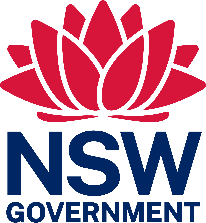 